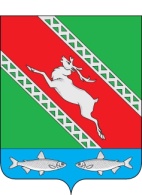 РОССИЙСКАЯ ФЕДЕРАЦИЯИРКУТСКАЯ ОБЛАСТЬДума муниципального образования «Катангский район»  Р Е Ш Е Н И Еот 24 марта 2020года                  с. Ербогачен                                   № 1/7О согласовании перечня имущества,находящегося в муниципальнойсобственности Непского МО и подлежащего передаче в муниципальнуюсобственность МО «Катангский район»В целях разграничения муниципальной собственности между муниципальным образованием «Катангский район» и Непским муниципальным образованием, в соответствии с Законом Иркутской области от 16.05.2008 № 14-оз «Об отдельных вопросах разграничения имущества, находящегося в муниципальной собственности, между муниципальными образованиями Иркутской области», руководствуясь статьей 49 Устава муниципального образования «Катангский район», Дума муниципального образования «Катангский район» РЕШИЛА:
           1. Согласовать прилагаемый перечень имущества, находящегося в муниципальной собственности Непского муниципального образования и подлежащего передаче в муниципальную собственность муниципального образования «Катангский район».2. Опубликовать настоящее решение на официальном сайте администрации  муниципального образования «Катангский район» и в муниципальном вестнике муниципального образования «Катангский район».3. Настоящее решение вступает в силу со дня его официального опубликования.Председатель ДумыМО «Катангский район»                                                                                          Н. М. ЛукичеваМэр МО «Катангский район»                                                                                  С. Ю. ЧонскийПриложение к решениюДумы МО «Катангский район»от 24.03.2020г. № 1/7 ПЕРЕЧЕНЬ ИМУЩЕСТВА, НАХОДЯЩЕГОСЯ В МУНИЦИПАЛЬНОЙ СОБСТВЕННОСТИ НЕПСКОГО МУНИЦИПАЛЬНОГО ОБРАЗОВАНИЯ  И ПОДЛЕЖАЩЕГО ПЕРЕДАЧЕ В МУНИЦИПАЛЬНУЮ СОБСТВЕННОСТЬ МУНИЦИПАЛЬНОГО ОБРАЗОВАНИЯ «КАТАНГСКИЙ РАЙОН»РАЗДЕЛ 2. НЕДВИЖИМОЕ ИМУЩЕСТВОРАЗДЕЛ 3. ДВИЖИМОЕ ИМУЩЕСТВОN п/п Наименование Адрес Кадастровый (или условный) номер 1 2 3 4 1Здание, назначение: нежилое Иркутская область, Катангский район,              с. Непа, ул. Транспортная, д.338:23:070101:2842Земельный участок, под размещение здания дизельной электростанцииИркутская область, Катангский район,              с. Непа, ул. Транспортная, 338:23:070101:2473Здание дизельной электростанции, назначение: нежилоеИркутская область,Катангский район,     с. Бур,                         ул. Кооперативная, д. 938:23:010101:1354Земельный участок, под строительство и эксплуатацию дизельной электростанцииИркутская область, Катангский район, с. Бур, ул. Кооперативная, 938:23:010101:1115Дизельная электростанция, назначение: нежилоеИркутская область,Катангский район,  с. Ика, ул. Лесная, д.1А38:23:040101:906Земельный участок, для размещения дизельной электрической станцииИркутская область,Катангский район,  с. Ика, ул. Лесная, д.1А38:23:040101:817Нежилое здание, назначение: нежилоеИркутская область,Катангский район,  с. Токма, ул. Заречная, д. 138:23:110102:278Земельный участок, под эксплуатацию дизельной электростанцииИркутская область,Катангский район,  с. Токма, ул. Заречная, 138:23:110102:269Линия электропередач 0,4 кВ (ЛЭП-0,4 кВ) Непского муниципального образования, назначение: 1.1. Сооружения  электроэнергетики Иркутская область,Катангский район,с. Непа,  ул. Зеленая, ул. Маркова, ул. Советская, ул. Комсомольская,ул. Лесная,ул. Мира, ул. Солнечная38:23:000000:10210Линия электропередач 0,4 кВ (ЛЭП-0,4 кВ) Непского муниципального образования, назначение: 1.1. Сооружения  электроэнергетики Иркутская область,Катангский район, с. Бур,ул. Кооперативная,ул. Горная,ул. Набережная,ул. Геологическая,ул. 5 Братьев Кузаковых38:23:000000:10311Линия электропередач 0,4 кВ (ЛЭП-0,4 кВ) Непского муниципального образования, назначение: 1.1. Сооружения  электроэнергетики Иркутская область,Катангский район,с. Ика,ул. Логовая,ул. Советская, переулок Больничный38:23:040101:8812Земельный участок, для размещения линии электропередач0,4кВ (ЛЭП-0,4 кВ) Непского муниципального образованияИркутская область,Катангский район, с. Непа,  ул. Зеленая, ул. Маркова, ул. Советская, ул. Комсомольская,ул. Лесная,ул. Мира, ул. Солнечная38:23:000000:7113Земельный участок, для размещения линии электропередач0,4 кВ (ЛЭП-0,4 кВ) Непского муниципального образованияИркутская область,Катангский район,с. Ика,улица Логовая,улица Советская, переулок Больничный38:23:040101:8014Земельный участок, для размещения линии электропередач0,4 кВ (ЛЭП-0,4 кВ) Непского муниципального образованияИркутская область,Катангский район, с. Бур,ул. Кооперативная,улица Горная,улица Набережная,улица Геологическая,улица 5 Братьев Кузаковых 38:23:000000:69№ п/п Наименование Индивидуализирующие признаки1 2 3 1Дизель-генераторАД-200-Т/400Р 2017 г.2Дизель- генератор  АД-240С-Т400- 1Р 2018 г. 3Дизель-генераторАД-60С-Т400-1Р 2017 г. 4Дизель-генераторАД-60-Т400 2014 г. 5Дизель-генераторАД-60-Т/400 2017 г. 6Дизель-генераторАД-100-Т/400 2017 г. 7Дизель-генераторАД-100-Т/400 2017 г.8Стационарная электростанция АД-100С-Т400-1 РМ2, ПЖД 2018 г.  9Стационарная электростанцияАД-60С-Т400-1 РМ2, ПЖД  10Стационарная электростанцияАД-200С-Т400-1 РМ2, ПЖД  